Законодателем предусмотрена возможность привлечения юридических лиц к административной ответственности по статье 19.28 КоАП РФ за незаконное вознаграждение должностному лицу от имени юридического лица в интересах данного юридического лица или юридических лиц, связанных с ним.за совершение должностным лицом определенных действий (бездействия), связанных с занимаемым им служебным положением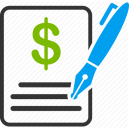 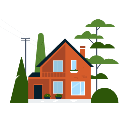 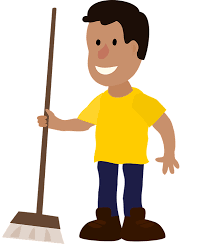 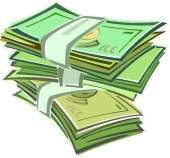 Вознаграждение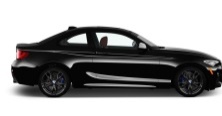 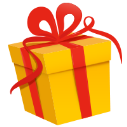 Федеральным законом от 03.08.2018 №298-ФЗ статья 19.28 КоАП РФ дополнена примечанием 5, предусматривающей возможность освобождения юридического лица от административной ответственности за незаконное вознаграждение должностного лица в следующих случаях:Если юридическое лицо способствовало: выявлению данного правонарушения; проведению административного расследования;выявлению, раскрытию и расследованию преступления, связанного с данным правонарушением.Если в отношении этого юридического лица имело место вымогательство.Указанные положения закона не распространяются на административные правонарушения, совершенные в отношении иностранных должностных лиц и должностных лиц публичных международных организаций при осуществлении коммерческих сделок.370-48-42, 8(922)11-80-140 Свердловская транспортная прокуратура378-17-10, 358-20-18 дежурная часть ЛО МВД России на ст.Екатеринбург-Пассажирский8(912)60-58-825 дежурный Свердловского следственного отдела на транспортеИнформация подготовлена Свердловской транспортной прокуратурой